О внесении изменения в постановлениеглавы Завитинского района от 30.12.2020№ 537           В связи с необходимостью увеличения количества мест для отбывания осужденными наказания в виде обязательных работ на 2021 год  п о с т а н о в л я ю:1. Внести в постановление главы Завитинского района от 30.12.2020 № 537 «Об определении мест отбывания осужденными наказания в виде обязательных и исправительных работ на 2021 год» следующее изменение:В приложении № 1 к постановлению в пункте 2 цифру «5» заменить цифрой «7».2. Настоящее постановление подлежит официальному опубликованию.3. Контроль за исполнением настоящего постановления оставляю за собой.Председатель ликвидационной комиссии администрации Завитинского района                                                                            С.С ЛиневичИсполнитель:Ведущий специалистотдела по труду, социальным иправовым вопросам                            Т.П.ШворакСогласовано:начальник отдела по труду, социальным и правовым вопросам                           С.С. СегодинаУправляющий делами администрации                            Е.В.РозенкоЗаместитель главы администрацииЗавитинского района по социальным вопросам		А.А. ТатарниковаПриложение № 1к постановлению главы Завитинского района от 30.12.2020 № 537                                                                                  ПЕРЕЧЕНЬ МЕСТ ДЛЯ ОТБЫВАНИЯ ОСУЖДЕННЫМИНАКАЗАНИЯ В ВИДЕ ОБЯЗАТЕЛЬНЫХ РАБОТ НА 2021 ГОД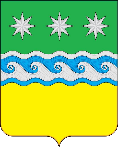 АДМИНИСТРАЦИЯ ЗАВИТИНСКОГО РАЙОНА АМУРСКАЯ ОБЛАСТЬП О С Т А Н О В Л Е Н И ЕОт 27 сентября 2021 года		                          		                                № 452г. Завитинск№п/пНаименование объектаКол-воместВиды работ1.Православный приход храма в честь Архангела Михаила г.Завитинска3Уборка территории, уборка храма, побелка, покраска, очистка, от снега2.МБУ «Управление ЖКХ и благоустройства» городского поселения «Город Завитинск»7Уборка и благоустройство территории города Завитинска 3.МУП «Рынок» Завитинского района2Уборка территории, погрузка-выгрузка4.Администрация Успеновского сельсовета3Уборка и благоустройство территории поселения, покос травы, побелка, покраска, очистка от снега 5.Администрация Антоновского сельсовета2Уборка и благоустройство территории поселения, покос травы, побелка, покраска, очистка от снега6.Администрация Албазинского сельсовета3Уборка и благоустройство территории поселения, покос травы, побелка, покраска, очистка от снега7.Администрация Иннокентьевского сельсовета5Уборка и благоустройство территории поселения, покос травы, побелка, покраска, очистка от снега8.Администрация Куприяновского сельсовета4Уборка и благоустройство территории поселения, покос травы, побелка, покраска, очистка от снега9.Администрация Верхнеильиновского сельсовета1Уборка и благоустройство территории поселения, покос травы, побелка, покраска, очистка от снега10.Администрация Белояровского сельсовета2Уборка и благоустройство территории поселения, покос травы, побелка, покраска, очистка от снега11.Администрация Болдыревского сельсовета3Уборка и благоустройство территории поселения, покос травы, побелка, покраска, очистка от снега12.Администрация Преображеновского сельсовета2Уборка и благоустройство территории поселения, покос травы, побелка, покраска, очистка от снега